Welcome to 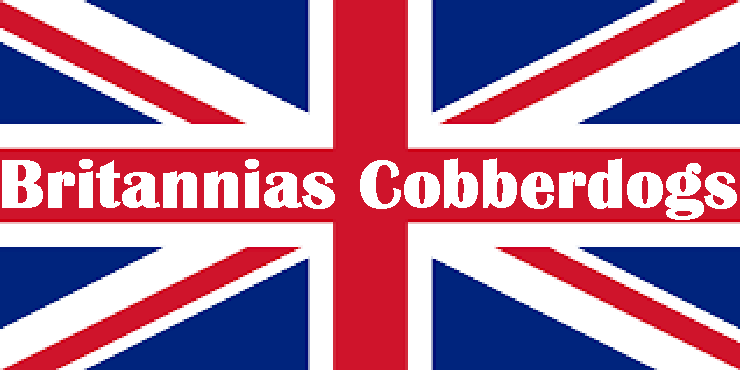 This is “Britannias Cobberdogs”  Puppy Application Form All at “Britannias” are health tested. Do browse through all pages on our web site which we hope you will find welcoming – informative and user friendly.Name:- First__________________________ Surname     ___________________________   Home Address Post Code ________________  Country __________________Home Phone + code if outside UK:- _______________Mobile Phone:- ___________________ Email:-	_________________________________________Do you have any family members a doctor or specialist has diagnosed with allergies or asthma:- ___________Do you have family members a Doctor or specialist has stated are allergic to dogs: - _____________          Male Pup: - ______________Female Pup: - ______________No preference: - ______________Size:-Miniature: - _______Medium:-_________No Preference:-  _______Colour:_Do you have a colour preference:-  ______________No Colour preference:-  _______________________Would you be happy to choose a pup regardless of sex or colour:-  _______________Do you have a dog proof garden: - _______________Litters due:-Would you like to reserve a pup:-  _______Where did you hear about us:-Web site:-  _________________Face Book Web Page:- _______Friend:- ______Other:- ______Please stipulate:-  ___________________________________________Forward completed Puppy Application form to:-Email:- Suzziq381@aol.com Website:- https://www.britanniascobberdogs.com/Follow us on Facebook:- https://www.facebook.com/Britannias-Australian-Cobberdogs-UK-349590462072876/?fref=ts I look forward to hearing from you and hope you have enjoyed your time on my site 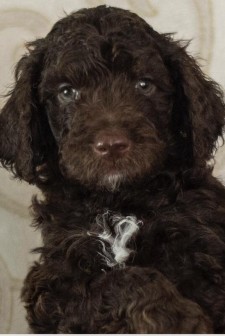 Suzzi Breeder of  UK